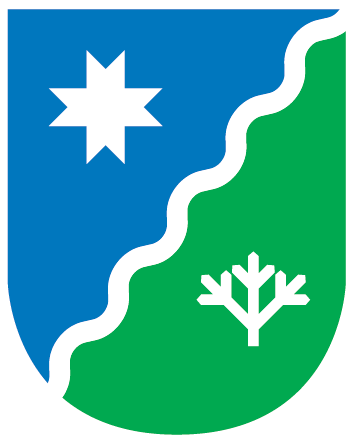 LÄÄNE-HARJU VALLAVOLIKOGUESIMESE KOOSSEISU 		VÄLJAVÕTEPROTOKOLLPaldiski	17. detsember 2019 nr 11Algus kell 17.00, lõpp kell 19.00Istungit juhatas: volikogu esimehe Külli Tammur Protokollis: volikogu sekretär Reet PikkpõldIstungist võttis osa 20 volikogu liiget: Jaan Alver, Eda Arusoo, Eduard Hmeljov, Kaupo Kallas, Vladimir Kamoza, Olga Kugal, Kadri Kurm, Kalev Laast, Tanel Lambing, Nikolai Pitšugov, Jelena Razdorskaja, Toomas Simanson, Aleksei Šatov, Külli Tammur, Eldar Toonverk, Kuldar Vassiljev, Simo Veskioja, Mati Vetevool, Elena Villmann (saabus kl 17.10) ja Viktoria Visbek (nimekiri lisatud protokollile).Puudus: Indrek MigurIstungist võttis osa 9 (üheksa) kutsutut ja külalist (nimekiri lisatud protokollile).Volikogu istung on helisalvestatud, salvestisega saab tutvuda volikogu sekretäri Reet Pikkpõllu kabinetis, asukohaga Vallamaja, Padise küla, Lääne-Harju vald, I korrus……………………………………..PÄEVAKORD1. Lääne-Harju valla 2019. aasta 3. lisaeelarveEttekandja: vallavanem Jaanus Saat, kaasettekandja: finantsjuht: Riina Karm……………………………..PÄEVAKORRAPUNKT 1Lääne-Harju valla 2019. aasta 3. lisaeelarveKuulati vallavanema Jaanus Saadi ettekannet ja finantsjuhi Riina Karmi kaasettekannet.Kolmanda lisaeelarve esimene lugemine toimus 29. oktoobril. Novembrikuu istungil ei saanud teist lugemist läbi viia, kuna viimased täpsustused tehti alles pärast volikogu materjalide komisjonidele saatmist. Seega toimub II lugemine ja vastuvõtmine tänasel istungil. Finantsjuht annab täpsema ülevaate muudatustest, mis on lisaeelarves tehtud pärast I lugemist.Riina Karm: Tulude osas suurendame maamaksu laekumist, kuna maamaksu on laekunud 14 092 euro võrra enam, pärast selle summa lülitamist eelarvesse on maamaksu laekumise lõplik summa 888 896 eurot. Toetusi laekus planeeritust rohkem 45 752 euro võrra, lõplik summa eelarves on seega 192 208 eurot.Kulude poolel on tehtud samuti muudatusi. Suurendatud on teede ja tänavate teehoiu, jäätmekäitluse ja keskkonnahoiu summasid vastavalt 60 000 eurot, 8000 eurot ja 105 000 eurot. Kõikide summade suurenemine on võrreldes I lugemisel olnud arvandmetega. Lisaeelarves kajastub ka Rummu spordihoonele lisanduv 5000 euro suurune summa. Ka õpilaste veo reale lisandub 17 000 eurot. Aasta lõpuks võtame kasutusele seni kasutamata reservi summas 10 801 eurot ja seega on eelarves reservi jääk 0 eurot.Investeeringute osas on lisaeelarvega eelarvest välja jäetud nende objektide investeeringud, mille teostamiseni sellel aastal ei jõutud ja need lükkuvad 2020. aastasse. Seega jäävad tegemata investeeringud Kloogaranna Üleoja teekoridori ja teealuse ehitusele summas 36 520 eurot, Paldiski-Pakri kergliiklustee projekteerimisele summas 30 000 eurot ja Vasalemma vallamaja I korruse remondile summas 6000 eurot.Kuna vald sellel aastal laenu kasutusele ei võtnud, siis lülitatakse eelarvest välja laenudelt makstavad intressid summas 25 000 eurot.Küsimusi ei esitatud.SõnavõtudMati Vetevool: Eelarve- ja majanduskomisjon arutas viimaste muudatustega 2019. aasta 3. lisaeelarvet teist korda 10.12.2019. toimunud koosolekul. Komisjon kiitis eelnõu heaks ja otsustas selle suunata volikogule II lugemisele ja vastuvõtmisele.Aleksei Šatov: Haridus-, kultuuri- ja spordikomisjon arutas muudetud 2019. aasta 3. lisaeelarvet teist korda 09.12.2019. toimunud koosolekul. Komisjon kiitis eelnõu heaks ja otsustas selle suunata volikogule II lugemisele ja vastuvõtmisele.Olga Kugal: Sotsiaalkomisjon arutas muudetud 3. lisaeelarvet teist korda 09.12.2019. toimunud koosolekul. Komisjon kiitis eelnõu heaks ja otsustas selle suunata volikogule II lugemisele ja vastuvõtmisele.Nikolai Pitšugov: Keskkonna- ja planeerimiskomisjon arutas muudetud 2019. aasta 3. lisaeelarvet teist korda 09.12.2019. toimunud elektroonilisel koosolekul. Komisjoni liikmed kiitsid eelnõu heaks ja otsustasid selle suunata volikogule II lugemisele ja vastuvõtmisele.Külli Tammur: Loen 2019. aasta 3. lisaeelarve II lugemise lõppenuks. Palun volikogu liikmetel käega märku anda, kes on Lääne-Harju valla 2019. aasta 3. lisaeelarve vastuvõtmise poolt.Hääletamisel osales 19 volikogu liiget.OTSUSTATI: 1.1 kehtestada poolthäälteenamusega määruse eelnõu määrusena nr 26 „Lääne-Harju valla 2019. aasta 3. lisaeelarve“ (poolt 19 volikogu liiget).………………………………..(allkirjastatud digitaalselt)				Külli Tammur						vallavolikogu esimees					VÄLJAVÕTE ÕIGE06.01.2020/allkiri/Reet PikkpõldVallavolikogu sekretär